				                                 Nowogród Bobrzański, 15 lipca 2022 r.GKIII.6220.17.2021.MJS/MWDECYZJAo środowiskowych uwarunkowaniach	Na podstawie art. 71 ust. 1, art. 71 ust. 2 pkt 2, art. 75 ust. 1 pkt 4, art. 84,  art. 85 ust. 1 i art. 85 ust. 2 pkt 2 ustawy z dnia   października 2008r. o udostępnianiu informacji o środowisku i jego ochronie, udziale społeczeństwa w ochronie środowiska oraz o ocenach oddziaływania na środowisko ( Dz. U. z 2022 r., poz. 1029 z późn. zm.), a także §3 ust. 1 pkt 69 lit. b rozporządzenia Rady Ministrów z dnia 10 września 2019 r. w sprawie przedsięwzięć mogących znacząco oddziaływać na środowisko (Dz. U. z 2019r., poz. 1839) oraz art. 104 ustawy z dnia 14 czerwca 1960 r. Kodeks postępowania administracyjnego (Dz. U. z 2021 r., poz. 735 z późn. zm.), po rozpatrzeniu wniosku złożonego przez Michała Wójciak, występującego w imieniu i na rzecz Gminy Nowogród Bobrzański, ul. J. Słowackiego 11, 66-010 Nowogród Bobrzański w sprawie wydania decyzji o środowiskowych uwarunkowaniach dla przedsięwzięcia pn.: „Zbiornik retencyjny w Pierzwinie” realizowanego na działce nr ewid. 16/5 i 21 obręb 0014 Pierzwin, gmina Nowogród Bobrzański, powiat zielonogórski, woj. lubuskieORZEKAMStwierdzić brak potrzeby przeprowadzania oceny oddziaływania na środowisko dla przedsięwzięcia pn.: „Zbiornik retencyjny w Pierzwinie” realizowanego na działce nr ewid. 16/5 i 21 obręb 0014 Pierzwin, gmina Nowogród Bobrzański, powiat zielonogórski, woj. lubuskie.Określam następujące wymagania :W celu zabezpieczenia wód podziemnych i powierzchniowych należy rygorystycznie przestrzegać warunków pracy, by nie dopuścić do zanieczyszczeń powierzchni terenu.Podczas realizacji przedsięwzięcia wyposażyć plac budowy w wystarczającą ilość sorbentów do neutralizowania ewentualnie powstających wycieków substancji ropopochodnych.Do prac budowlanych stosować sprzęt w pełni sprawny oraz spełniający wymogi dopuszczające go do użytku. Rodzaj i stan techniczny wykorzystywanego sprzętu budowlanego musi zapewnić ochronę gruntu, wód powierzchniowych i podziemnych przed zanieczyszczeniami.W celu ochrony wód i uniknięcia sytuacji awaryjnych należy prowadzić kontrolę techniczną układów paliwowych używanych maszyn, a w przypadku awarii i wycieku oleju lub paliwa podjąć natychmiastowe działania w celu usunięcia awarii i zanieczyszczonego gruntu. Zebrać zanieczyszczone masy ziemne i je zneutralizować.Wszelkie awaryjne naprawy sprzętu budowlanego oraz tankowanie prowadzić w przeznaczonych do tego celu miejscach na terenie utwardzonym, z zabezpieczeniem środowiska gruntowo - wodnego przed ewentualnymi zanieczyszczeniami.W celu ochrony środowiska gruntowo – wodnego na etapie budowy miejsca do parkowania maszyn budowlanych (zaplecze budowy) zlokalizować w specjalnie wyznaczonym do tego miejscu, na szczelnej i utwardzonej nawierzchni, poza terenem o płytkim zaleganiu wód gruntowych oraz bezpośrednim sąsiedztwem urządzeń wodnych.Ograniczyć do bezwzględnego minimum dojazd sprzętu ciężkiego i dużych maszyn budowlanych.Zrealizować i eksploatować przedsięwzięcie w sposób nie powodujący zmian stosunków wodnych na obszarze i w sąsiedztwie przedsięwzięcia.Wykonać i eksploatować przedsięwzięcie na warunkach określonych w uzyskanej zgodzie wodnoprawnej.Podczas realizacji inwestycji wodę na potrzeby bytowe dostarczać z zewnątrz.Na etapie realizacji przedsięwzięcia należy zastosować przenośne i szczelne sanitariaty, które będą systematycznie opróżniane przez wyspecjalizowane podmioty.W celu zabezpieczenia środowiska gruntowo – wodnego wytworzone na etapie budowy odpady wywozić i utylizować poza terenem budowy, w miejscach do tego przeznaczonych.W trakcie prowadzenia prac budowlanych okazałe drzewa rosnące na skarpie zbiornika na linii południowej i zachodniej należy zabezpieczyć przed uszkodzeniem.Charakterystyka przedsięwzięcia stanowi integralną część niniejszej decyzji.UZASADNIENIE	W dniu 15 grudnia 2021 r. (data wpływu do tut. Urzędu 15 grudnia 2021 r.) do Burmistrza Nowogrodu Bobrzańskiego wpłynął wniosek Michała Wójciak występującej w imieniu i na rzecz Gminy Nowogród Bobrzański, ul. J. Słowackiego 11, 66-010 Nowogród Bobrzański o wydanie decyzji o środowiskowych uwarunkowaniach dla przedsięwzięcia pn.: „Zbiornik retencyjny w Pierzwinie” planowanego do realizcji na działkach nr ewid. 16/5 i 21 obręb 0014 Pierzwin, gmina Nowogród Bobrzański, powiat zielonogórski, woj. lubuskie. Wniosek zawierał:- kartę informacyjną przedsięwzięcia,- pełnomocnictwo,-  poświadczoną przez właściwy organ kopię mapy ewidencyjnej,- mapę w skali zapewniającej czytelność przedstawionych danych z zaznaczonym przewidywanym terenem, na którym będzie realizowane przedsięwzięcie, oraz z zaznaczonym przewidywanym obszarem, na który będzie oddziaływać przedsięwzięcie wraz z zapisem mapy w formie elektronicznej,- wypisy z ewidencji gruntów,- płytę CD.Biorąc pod uwagę rodzaj i lokalizację przedsięwzięcia, organem właściwym do wydania decyzji w niniejszej sprawie, zgodnie z art. 75 ust. 1 pkt 4 ustawy z dnia 3 października 2008r. o udostępnianiu informacji o środowisku i jego ochronie, udziale społeczeństwa w ochronie środowiska oraz o ocenach oddziaływania na środowisko (Dz. U.  z 2022 r., poz. 1029 z późn. zm.) jest Burmistrz Nowogrodu Bobrzańskiego.Organ po sprawdzeniu kompletności w/w wniosku wszczął postępowanie administracyjne w przedmiotowej sprawie, powiadamiając strony poprzez obwieszczenie z dnia 27 stycznia 2022r., znak: GKIII.6220.17.2021.MJS. Informacja o toczącym się postępowaniu została umieszczona w Ekoportalu pod numerem karty 235/2021. 	Analizowana inwestycja, zgodnie z §3 ust. 1 pkt 69 lit. d Rozporządzenia Rady Ministrów z dnia 10 września 2019 r. w sprawie przedsięwzięć mogących znacząco oddziaływać na środowisko (Dz. U. z 2019 r., poz. 1839) jest przedsięwzięciem mogącym potencjalnie znacząco oddziaływać na środowisko, dla którego obowiązek przeprowadzenia oceny oddziaływania na środowisko może być stwierdzony na podstawie art. 63 ust. 1 ustawy ooś.	W myśl art. 71 ust. 2 pkt 2 ustawy ooś, dla planowanych przedsięwzięć mogących potencjalnie znacząco oddziaływać na środowisko, wymagane jest uzyskanie decyzji o środowiskowych uwarunkowaniach przed wydaniem decyzji wymienionych w art. 72 ust.1 lub dokonaniem zgłoszenia określonego w art. 72 ust. 1 a ustawy ooś.	Mając na uwadze powyższe, stosownie do zapisów art. 64 ust. 1 i 2 w/w ustawy, Burmistrz Nowogrodu Bobrzańskiego wystąpił do Regionalnego Dyrektora Ochrony Środowiska w Gorzowie Wielkopolskim, Państwowego Powiatowego Inspektora Sanitarnego w Zielonej Górze oraz Dyrektora Państwowego Gospodarstwa Wodnego Wody Polskie Zarządu Zlewni w Zielonej Górze, o wydanie opinii w przedmiocie potrzeby przeprowadzenia oceny oddziaływania na środowisko oraz ewentualnego zakresu raportu o oddziaływaniu na środowisko dla planowanego przedsięwzięcia.	Dyrektor Państwowego Gospodarstwa Wodnego Wody Polskie Zarządu Zlewni w Zielonej Górze w opinii z dnia 3 lutego 2022 r. (data wpływu do tut. Urzędu 7 lutego 2022 r.), znak: WR.ZZŚ.7.435.23.2022.MLW, wyraził stanowisko, że dla przedmiotowego przedsięwzięcia nie istnieje konieczność przeprowadzenia oceny oddziaływania na środowisko wskazując jednocześnie na konieczność określenia w decyzji o środowiskowych uwarunkowaniach wymagań, które zawarte zostały w punkcie II ust. 1-12 orzeczenia niniejszej decyzji.	Państwowy Powiatowy Inspektor Sanitarny w Zielonej Górze, opinią sanitarną z dnia 9 lutego 2022r. (data wpływu do tut. Urzędu 9 lutego 2022r.); znak: NZ.9022.1.13.2022, nie stwierdził potrzeby przeprowadzenia oceny oddziaływania przedsięwzięcia na środowisko.	Regionalny Dyrektor Ochrony Środowiska w Gorzowie Wielkopolskim, w opinii z dnia 15 lutego 2022 r. (data wpływu do tut. Urzędu 15 lutego 2022r.); znak: WZŚ.4220.88.2022.SL stwierdził, że dla planowanego przedsięwzięcia nie ma konieczności przeprowadzenia oceny oddziaływania na środowisko. 	Obowiązek przeprowadzenia oceny oddziaływania na środowisko dla przedsięwzięć mogących potencjalnie znacząco oddziaływać na środowisko, ustalany jest z uwzględnieniem wymagań, o których mowa w art. 63 ust. 1 ustawy o udostępnianiu informacji o środowisku i jego ochronie, udziale społeczeństwa w ochronie środowiska oraz o ocenach oddziaływania na środowisko. Dlatego też, biorąc pod uwagę uwarunkowania wymienione w art. 63 ust. 1 ustawy ooś przeanalizowano: skalę i charakter inwestycji, wielkość zajmowanego terenu, zakres robót związanych z realizacją inwestycji, prawdopodobieństwo, czas trwania, zasięg oddziaływania, możliwości ograniczenia oddziaływania oraz jego odwracalność, powiązania z innymi przedsięwzięciami, a także wykorzystanie zasobów naturalnych, różnorodność biologiczną, emisję i uciążliwości związane z eksploatacją przedsięwzięcia, gęstość zaludnienia wokół przedsięwzięcia oraz jego usytuowanie względem obszarów wymagających specjalnej ochrony ze względu na występowanie gatunków roślin i zwierząt, ich siedlisk lub siedlisk przyrodniczych objętych ochroną, w tym obszarów Natura 2000.	Planowane przedsięwzięcie polegać będzie na odmuleniu dna zbiornika, uformowaniu skarp zbiornika z ubezpieczeniem, wykonaniu nowej budowli wlotowej, remoncie istniejącej budowli piętrzącej wylotowej oraz zagospodarowaniu terenu wokół zbiornika- wykonaniu małej architektury rekreacyjnej. Realizowane będzie na działkach o numerach ewidencyjnych 16/5 i 21 obręb 0014 Pierzwin, gmina Nowogród Bobrzański.Sondowanie dna zbiornika wykazało, że jest ono mocno zamulone. Zaprojektowano dno zbiornika na rzędnej 81,10 m. n. p.m. w dostosowaniu do rzędnej dna istniejącego przepustu z zastawką, budowli wylotowej ze zbiornika. Normalny poziom piętrzenia na zastawce wylotowej przyjęto NPP= 82.80 m.n.p.m. Wobec powyższego głębokość wody w zbiorniku wyniesie h=1,70 m. Odmulenie dna w zbiorniku wykonane zostanie po uprzednim spuszczeniu wody ze zbiornika poprzez istniejącą budowlę wylotową, usuwając szandory piętrzące.	Odsuszone namuły z dna zbiornika wydobywane za pomocą spycharki i koparki, wywiezione zostaną poza obręb zbiornika. Ze względu na ich walory mogą zostać spożytkowane np. na rekultywację użytków o niskich klasach bonitacyjnych czy też na rekultywację wysypiska odpadów. 	W miarę wydobywania namułów z dna zbiornika, zaplanowano wykonać formowanie skarp zbiornika. Projektuje się nachylenie skarp 1:n = 1:2. Stopa skarpy ubezpieczona zostanie kiszką faszynową Φ 20 cm. Po obwodzie na skarpach zbiornika oraz 0,50 m poniżej lustra wody NPP 82,80 n.p.m., zostanie zabita palisada z palików sosnowych  Φ 7 cm i długości 1,10 m. Palisada przewidywana jako podparcie dla ubezpieczenia skarp płytkami ażurowymi typu krata. Pas ubezpieczenia o szerokości 60 cm ułożony zostanie na podsypce piaszczystej oraz geowłókninie. Skarpa powyżej umocnienia zostanie obsiana mieszanką traw na warstwie ziemi urodzajnej. Na linii północnej projektuje się skarpę brzegu zbiornika o nachyleniu do 1:5, na długości ca L=20m. Umożliwi to wywóz urobku z dna zbiornika a w przyszłości da możliwość swobodnego dojścia do lustra wody zbiornika.	Parametry główne zbiornika:powierzchnia zbiornika po krawędzi głównej skarp- 9025 m2powierzchnia dna zbiornika 				- 6085 m2pojemność zbiornika przy NPP 82,80 n.p.m.	- 12740 m2	Na wlocie do zbiornika od strony zachodniej, przy wlocie do rowu budowla istniejąca jest całkowicie w zaniku. Zaprojektowano budowę przepustu wlotowego dokowego z możliwością zakładania szandorów i odcięcia dopływu wody do zbiornika.	Parametry przepustu wlotowego:przewodu rurowego średnicy = 60 cmdługość przewodu		L= 6,0 mdok wlotowy i wylotowy	L=165 cmrzędna dna wlotu		81.50 m npmrzędna dna wylotu		81.40 m npm	Na linii brzegowej wschodniej zbiornika usytuowana jest istniejąca budowla wylotowa ze zbiornika w postaci przepustu z zastawką piętrzącą. W studzience wlotowej usytuowane są prowadnice w murze ceglanej, w której założone są szandory drewniane piętrzące wodę w zbiorniku. Elementy piętrzenia, szandory wymagają wymiany, we wnękach zastosowane zostaną prowadnice stalowe. Remontu wymaga studzienka wlotowa z brakiem właściwego przykrycia. Przyczółek wlotowy i wylotowy wymaga naprawy nawierzchni ścian betonowych.	Parametry istniejącego przepustu z zastawką i studzienką wlotową:rurociąg betonowy średnicy	60 cmdługość rurociągu 		L= 8,0 mprzyczółki wlotowy i wylotowy L=5,3 mstudzienka wlotowa		80x80 cmrzędna dna studzienki		81.07 m npmrzędna wlotu rurociągu	81.07 m npmrzędna wylotu przepustu	80.90 m npmrzędna góry przyczółków	83.21 m npm.	Nowe zamknięcie zasuwowe z wyciągiem ręcznym o świetle b=80 cm. Za budowlą wylotową, dno i skarpy rowu ubezpieczone zostaną płytkami ażurowymi typu krata na geowłókninie- na długości L= 3m.Prócz tego na linii północnej za pasmem drzew oraz na linii brzegowej południowej oraz zachodniej na korownie grobli brzegowej zaprojektowaną ścieżkę dla pieszych. Długość łączna ścieżki ok. L=300 m, z nawierzchnią ekologiczną z tłucznia, klińca i przemiału. Pas użytkowy wokół zbiornika poddany zostanie odkrzaczeniu. Zaplanowano wykarczowanie drzew o małej wartości użytkowej i niewielkiej średnicy, i tylko rosnące na skarpie zbiornika na linii południowej i zachodniej. Okazałe drzewa rosnące na brzegach zbiornika nie będą wycinane. Natomiast zostaną zabezpieczone przed ich uszkodzeniem w czasie robót budowlanych.Wokół zbiornika planuje się zainstalować ławki parkowe o nogach stalowych ocynkowane z elementami drewnianymi o długości L=180 cm. Pomiędzy ławkami usytuowane zostaną kosze stalowe na śmieci. 	Dla terenu, na którym będzie realizowane przedsięwzięcie brak jest miejscowego planu zagospodarowania przestrzennego.	Stwierdzono, że na terenie inwestycji nie występują cieki naturalne. Na działce o nr ewid. 16/5 znajduje się rów melioracyjny o nazwie Cz-M (dz. o nr 20), z którym sąsiaduje działka o nr 21. Obie działki są pod wpływem jego oddziaływania. Teren planowanego przedsięwzięcia położony jest na terenie zlewni rowu dopływowego do rzeki Czarna Struga. Zwierciadło wody w zbiorniku jest bezpośrednio uzależnione od poziomu wód dopływających rowem oraz piętrzonych budowli piętrzącej. 	Etap realizacji będzie związany z emisjami typowymi dla robót budowlanych. Występować będzie emisja hałasu i niezorganizowana emisja zanieczyszczeń do powietrza, której źródłem będą maszyny i urządzenia wykorzystywane w trakcie robót budowlanych. Oddziaływania te będą miały charakter typowy związany z pracami ziemnymi i budową obiektów. Prace budowlane prowadzone będą w porze dziennej. Zaplecze budowy będzie wyposażone w przenośne sanitariaty. Powstawać będą odpady „budowlane” a grupy 17 i 15 wg Katalogu odpadów, które będą zagospodarowywane zgodnie z obowiązującymi przepisami. Woda dla pracowników budowlanych dowożona będzie z zewnątrz.  Oddziaływania na etapie realizacji będą miały charakter krótkotrwały, lokalny i ustaną po zakończeniu robót.	Etap eksploatacji nie będzie związany ze znaczącymi oddziaływaniami. Brak będzie emisji przemysłowych hałasu, zanieczyszczeń do powietrza czy wytwarzania ścieków bądź odpadów. Funkcjonowanie planowanego przedsięwzięcia nie będzie wymagało stałej obsługi.	Uwzględniając łącznie uwarunkowania związane z kwalifikowaniem przedsięwzięcia do przeprowadzenia oceny oddziaływania na środowisko, określone w art. 63 ustawy o ooś po analizie wniosku o wydanie decyzji o środowiskowych uwarunkowaniach dla planowanego przedsięwzięcia oraz karty informacyjnej przedsięwzięcia, stwierdzono, że nie jest ono zlokalizowane w obszarach wodno-błotnych, oraz innych obszarach o płytkim zaleganiu wód podziemnych, w tym siedliskach łęgowych oraz ujściach rzek, na obszarach wybrzeży i w środowisku morskim, obszarach górskich lub leśnych. Przedsięwzięcie nie jest również zlokalizowane na obszarach objętych ochroną, w tym strefach ochronnych ujęć wód i obszarach ochronnych zbiorników wód śródlądowych, obszarach na których standardy jakości środowiska zostały przekroczone lub istnieje prawdopodobieństwo ich przekroczenia, obszarach o krajobrazie mającym znaczenie historyczne, kulturowe lub archeologiczne. Przedsięwzięcie nie jest również zlokalizowane w granicach korytarzy ekologicznych oraz obszarów wymagających specjalnej ochrony ze względu na występowanie gatunków roślin i zwierząt oraz ich siedlisk lub siedlisk przyrodniczych objętych ochroną, w tym na obszarach Natura 2000 oraz pozostałych terenach objętych formami ochrony przyrody i nie będzie oddziaływać na gatunki i siedliska tam chronione. Najbliżej położonym obszarem objętym ochroną na podstawie ustawy z dnia 16 kwietnia 2004 r. o ochronie przyrody (Dz. U. z 2021r. poz. 1098 z późn. zm.), w stosunku do planowanej inwestycji jest obszar Natura 2000 Broniszów PLH080033, oddalony o około 2,24 km od miejsca realizacji omawianego przedsięwzięcia. 	 Przedsięwzięcie nie będzie źródłem emisji gazów cieplarnianych. Inwestycja nie spowoduje także zajęcia terenów zdolnych do pochłaniania tego rodzaju gazów. 	Odnosząc się do art. 63 ust. 1 pkt 2 ustawy ooś, na podstawie przedstawionych materiałów stwierdzono, że teren przeznaczony pod inwestycję zlokalizowany jest w granicach jednostki planistycznej gospodarowania wodami- jednolitej części wód powierzchniowych (JCWP) – Czarna Struga od źródła do Mirotki o kodzie PLRW60001715385. Zgodnie z zapisami Planu gospodarowania wodami na obszarze dorzecza Odry (Dz. U. z 2016 r. poz. 1967) JCWP Czarna Struga od źródła do Mirotki została oceniona jako silnie zmieniona część wód o złym stanie, zagrożona nieosiągnięciem celu środowiskowego, jakim jest dobry potencjał ekologiczny i dobry stan chemiczny. Dla JCWP wyznaczono derogację polegającą na przedłużeniu terminu osiągnięcia celu środoowiskowego do roku 2021 ze względu na brak możliwości technicznych oraz dysproporcjonalne koszty. Przedmiotowy obszar inwestycji znajduje się w obrębie jednolitej części wód podziemnych (JCWPd)  nr 78 o kodzie PLGW600078, która charakteryzuje się dobrym stanem ilościowym i dobrym stanem chemicznym. JCWPd została oceniona jako niezagrożona nieosiągnięciem celu środowiskowego, jakim jest dobry stan ilościowy i chemiczny.Planowana inwestycja nie znajduje w obszarze Głównego Zbiornika Wód Podziemnych (GZWP). Najbliższe ujęcie wód podziemnych do celów zbiorowego zaopatrzenia w wodę znajduje się w Pielicach. Składa się z 2 studni położonych na działce o nr 145/4 obręb Pielice. Ujęcie posiada ustanowioną strefę ochrony bezpośredniej ujęcia wód podziemnych. Odległość ujęcia od terenu inwestycji to ok. 1,58 km. Nie przewiduje się negatywnego wpływu inwestycji na przedmiotowe ujęcie wody. Inwestycja nie znajduje się na obszarach narażonych na niebezpieczeństwo powodzi.	Biorąc pod uwagę zakres, jak i rodzaj przedsięwzięcia, odnosząc się do zapisów w art. 63 ust. 1 pkt 3 lit. b ustawy ooś należy uznać, że realizacja wnioskowanej inwestycji nie pociągnie za sobą zagrożeń dla środowiska i nie będzie powodowała transgranicznego oddziaływania.Po zapoznaniu się z wnioskiem, kartą informacyjną przedsięwzięcia oraz szczegółowym prześledzeniem nie tylko bezpośrednich ale i pośrednich skutków działań przedmiotowego przedsięwzięcia, zważywszy na uwarunkowania określone w art. 63 ust. 1 ustawy ooś, biorąc pod uwagę zakres planowanego przedsięwzięcia, jego charakter, skalę i brak ponadnormatywnego oddziaływania na środowisko, jak również brak negatywnego wpływu na obszary wymagające specjalnej ochrony ze względu na występowanie gatunków roślin i zwierząt, ich siedlisk lub siedlisk przyrodniczych objętych ochroną, organ uznał, że nie ma potrzeby przeprowadzenia oceny oddziaływania wnioskowanego zamierzenia inwestycyjnego na środowisko.	W związku z powyższym, orzeczono jak w sentencji.                                                                                                 Z up. Burmistrza                                                                                                                      mgr inż. Mirosław Walencik                                                                                                                    Zastępca BurmistrzaPOUCZENIE1. Od niniejszej decyzji służy stronom odwołanie do Samorządowego Kolegium Odwoławczego w Zielonej Górze za pośrednictwem Burmistrza Nowogrodu Bobrzańskiego w terminie 14 dni od dnia doręczenia niniejszej decyzji.2. Zgodnie z art. 127a ustawy z dnia 14 czerwca 1960r.- Kodeks postępowania administracyjnego w trakcie biegu terminu do wniesienia odwołania strona może zrzec się prawa do wniesienia odwołania wobec organu administracji publicznej, który wydał decyzję. Z dniem doręczenia organowi administracji publicznej oświadczenia o zrzeczeniu się prawa do wniesienia odwołania przez ostatnią ze stron postępowania decyzja staje się ostateczna i prawomocna.3. Niniejszą decyzję dołącza się do wniosku o wydanie decyzji, o których mowa w art. 72 ust. 1 ustawy z dnia 3 października 2008r. O udostępnianiu informacji o środowisku i jego ochronie, udziale społeczeństwa w ochronie środowiska oraz o ocenach oddziaływania na środowisko, oraz zgłoszenia, o którym mowa w art. 72 ust. 1a ustawy ooś. Złożenie wniosku lub dokonanie zgłoszenia następuje w terminie 6 lat od dnia, w którym decyzja o środowiskowych uwarunkowaniach stała się ostateczna, z zastrzeżeniem iż złożenie wniosku lub dokonanie zgłoszenia może nastąpić w terminie 10 lat od dnia, w którym  decyzja o środowiskowych uwarunkowaniach stała się ostateczna, o ile strona, która złożyła wniosek o wydanie decyzji o środowiskowych uwarunkowaniach, lub podmiot, na który została przeniesiona ta decyzja, otrzymali, przed upływem terminu, o którym mowa w ust. 3, od organu, który wydał decyzję o środowiskowych uwarunkowaniach lub postanowieniu o którym mowa w art. 90 ust. 1, jeżeli było wydane. Zajęcie stanowiska następuje na wniosek uwzględniający informacje na temat stanu środowiska i możliwości realizacji warunków wynikających z decyzji o środowiskowych uwarunkowaniach lub postanowienia o którym mowa w art. 90 ust. 1, jeżeli było wydane. Wniosek, o którym mowa w daniu drugim, składa się do organu nie wcześniej niż po upływie 5 lat od dnia, w którym decyzja o środowiskowych uwarunkowaniach stała się ostateczna.  Otrzymują:Michał Wójciak- pełnomocnik Gminy Nowogród BobrzańskiStrony postępowania zgodnie z art. 49 k.p.aA/aDo wiadomości:Regionalny Dyrektor Ochrony Środowiskaul Jagiellończyka 866-400 Gorzów WielkopolskiPaństwowy Powiatowy Inspektor Sanitarnyul. Jasna 1065-470 Zielona GóraPaństwowe Gospodarstwo Wodne Wody PolskieZarząd Zlewni w Zielonej Górzeul. Ptasia 2B65-514 Zielona GóraStarosta Powiatowy w Zielonej Górzeul. Podgórna 565-057 Zielona Góra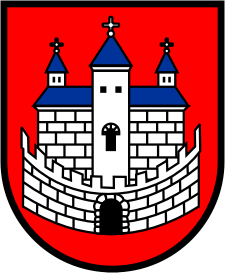 Burmistrz Nowogrodu BobrzańskiegoBurmistrz Nowogrodu BobrzańskiegoBurmistrz Nowogrodu Bobrzańskiegoul. J. Słowackiego 1166-010 Nowogród BobrzańskiNIP: 9291004928
e-mail: now.bobrz.um@post.pl
web: www.nowogrodbobrz.plDni i godziny urzędowania:Poniedziałek  8.00-16.00wtorek - piątek.7.00 – 15.00Nr telefonów i faksów:Centrala   68 329-09-62Fax             68 329-09-62Nr telefonów i faksów:Centrala   68 329-09-62Fax             68 329-09-62